      LOYOLA COLLEGE (AUTONOMOUS), CHENNAI – 600 034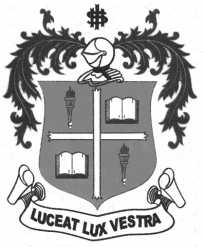     M.A. DEGREE EXAMINATION - ECONOMICSTHIRD SEMESTER – NOVEMBER 2012EC 3810 - RESEARCH METHODS IN ECONOMICS               Date : 06/11/2012 	Dept. No. 	  Max. : 100 Marks    Time : 9:00 - 12:00                                              Part  A                                                                                              Answer any Five of the following, each answer not exceeding 75 words each:    5 x 4 = 20	Review the concept of scientific social research.What are the factors that hinder research?List out the criteria for identifying a research problem.Define ethics in research.Differentiate between field study and surveys.What is interviewer bias?Bring out the importance for Bibliography.Part BAnswer any four of the following, each answer not exceeding 250 words each: 4 x 10= 40Examine sampling as a tool of data collection. Explain its types and use.Evaluate the methods of observation as a research tool.Explain the purpose of questionnaire, its construction and its limitations. What are the steps in research design?State the source and uses of hypothesis.“A good researcher tactfully avoids the danger of research”-what are they?Provide a plan for any research study to be undertaken. Part CAnswer any two of the following, each answer not exceeding 900 words each:     2x20=40What is the rationale on purposive research design? Bring out the relevance and importance in modern research.Explain in detail the case study method as a relevant tool in economic and social research.Mention and explain the components of research report. In the process of writing a research report how would you use these components?In the context of post liberalization and globalization evaluate the status of economic research.*******